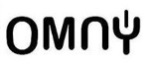 Общество с ограниченной ответственностью«Открытый медико-психологический университет»(ОМПУ)Дополнительная образовательная программа повышения квалификации«Игровая терапия, центрированная на ребенке (ИТЦР):практические аспекты»(наименование программы)Москва,  2020Дополнительная образовательная программа повышения квалификации «…………………»Составитель:  Покрышкин Александр Григорьевич                             Фамилия, имя, отчество, ученая степень, должностьПояснительная запискаЦель: дополнительная образовательная программа повышения квалификации «Игровая терапия, центрированная на ребенке (ИТЦР):практические аспекты» направлена на совершенствование и формирование у слушателей компетенций игрового терапевта, необходимых для ведения профессиональной деятельности в сфере детского психолога .Программа разработана в соответствии с профессиональным стандартом / федеральным государственным образовательным стандартом к результатам освоения образовательных программ по направлению подготовки «Педагог-психолог». Задачи обучения:- познакомить участников с историей и современным состоянием игровой терапии, центрированной на ребенке- создать условия для освоения навыков игрового терапевта (организации занятия, отражения чувств и действий ребенка, развития его самоуважения, введения ограничений, анализа игровой динамики, консультирования родителей)К освоению программы повышения квалификации допускаются:1. лица, имеющие среднее профессиональное и (или) высшее образование;2. лица, получающие среднее профессиональное и (или) высшее образование.Планируемые результаты обученияПрограмма направлена на освоение (совершенствование) следующих профессиональных компетенций, получение знаний и формирование умений: В соответствии с ФГОС ВО по направлению «Психология» обучающийся по программе готовится к выполнению следующей/их трудовой/ых функции/й:Учебный план Общая трудоёмкость программы -   72 час. Из них: аудиторная работа – 48 ч., самостоятельная работа слушателей –  24 ч., в т.ч. освоение рекомендованной литературы, разработка исследовательских проектов, подготовка к практическим занятиям, к текущей и промежуточной аттестации.   Календарный учебный график1 семестр2 семестрРаспорядок дня 10.00 - 11:30 лекция11:30 - 11:45 перерыв11:45 - 13:15 практическое занятие13:15 - 14:15 перерыв14:15 - 15:45 лекция15:45 - 16:00 перерыв16:00 - 17:30 практическое занятие17:30 - 17:45 перерыв17:45 -19:00 лекцияСодержание программы Тема 1. Игровая психотерапия: введение.Тема 2. Базовые навыки и компетенции игрового терапевта.Тема 3. Позиция игрового терапевта и эффективность его работы.Тема 4. Анализ игры в недирективной игровой терапии.Тема 5. Сложные случаи в игровой терапии. Использование дополнительных техник.Тема 6. Работа с родителями в ИТЦР.Тема 7. Интервизия в ИТЦР.Квалификация педагогических кадров, осуществляющих обучение слушателейОбразовательный процесс ведут высоко квалифицированные специалисты, имеющие опыт преподавания в высшей школе; ведущие специалисты в области прикладной психологии, разрабатывающие и внедряющие авторские программы работы в направлении ТО; специалисты, имеющие сертификаты по прослушанным программам повышения квалификации в области телесно-ориентированной  психологии.Материально-технические условия реализации программы Хорошо проветриваемый большой зал, имеющий  свободное пространство для проведения демонстрации и отработки техник работы в телесно-ориентированном подходе в режиме реального времени, а также техника для демонстрации кейсов, содержащих наглядный материал для теоретической проработки материала.  - Набор игрушек для игровой терапии;- доска;- компьютер; - экран, проектор; - учебно-наглядные пособия, справочный материал. Методические рекомендации слушателям по освоению дисциплиныСамостоятельная работа студентов подразумевает работу под руководством преподавателя. Преподаватель  оказывает помощь в освоении новых методов работы с телом, ситуаций наблюдения, подготовке показов, в подготовке презентаций. Индивидуальная работа студентов, так же, связана с  подготовкой к практическим занятиям в  библиотеке, анализом и проработкой представленных в списке литературы текстов.Учебно-методическое обеспечение и информационное обеспечение программыисточники (основные); Г. Лэндрет «Игровая терапия: Искусство отношений»В. Экслайн «Игровая терапия»В. Экслайн «Игровая терапия в действии»К.Мустакас «Игровая терапия»Дж. Аллан «Ландшафт детской души»- литература (дополнительная);Винникот Д. Игра и реальность. М., 2002Винникотт Д. «Пигля» (Отчет о психоаналитическом лечении маленькой девочки).М., Класс, 1999,170 с.Джинотт Х. Групповая игротерапия с детьми. М., Эксмо, 2001.Дорфман Э. Игровая терапия. Рефл-бук, 1997.Каттанах Э. Игровая терапия. Там, где небо встречается с бездной. М., Эксмо, 2001. 286с.Кляйн М. Ребенок,который не мог спать(1924). В кн. Знаменитые случаи из практики психоанализа. М., 1995, с.63 – 96.Лэндрет Г., Хоумер Л., Гловер Д., Свини Д. Игровая терапия как способ решения проблем ребенка. М.,Воронеж, 2001.319с.Лэндрет Г. (ред.). Новые направления в игровой терапии. М., Когито-Центр,2007.Мустакас К. Игровая терапия (Живые отношения). Речь,2000.281с.Мустакас К. Большие проблемы маленьких детей.(Экзистенциальная терапия с детьми). М., Эксмо,2003.375с.О”Коннор К. Теория и практика игровой психотерапии. Питер, 2002.461с.Dee Ray.  Advanced Play Therapy: Essential Conditions, Knowledge, and Skills for Child Practice, 2015David Le Vay. Challenges in the Theory and Practice of Play Therapy, Routledge, 2016Организация образовательного процессаОбразовательный процесс организуется в соответствии с программой курса «Игровая терапия, центрированная на ребенке (ИТЦР): практические аспекты»Занятия проводятся в форме лекционно - практических занятий, предполагающих закрепление теоретического материала в собственной практике слушателей, а так же показ и закрепление техник  игровой терапии. Занятия проводятся ведущими специалистами с применением новейших образовательных технологий, а так же технические средства для показа презентаций по предметуФорма(ы) аттестацииИтоговая аттестация по программе проводится в форме аттестационного экзаменаБилеты аттестационного экзамена включают теоретические аспекты работы в методе игровой терапии и практические показы видео работы с ребенком и семьей в игротерапевтическом подходе, требующие   интегративных знаний по всему прослушанному курсу.Аттестационный экзамен проводится с участием аттестационной комиссии, утвержденной приказом ректора ОМПУ.Время, место, условия проведения квалификационного экзамена: г. Москва, ул. Талалихина, 8. Квалификационный экзамен проводятся в период не позднее чем через две недели после окончания лекционных и практических занятий по курсу.Оценочные материалыБилеты аттестационного экзамена разработаны с учётом всех требований к выпускникам образовательной программы направления подготовки «Игровая терапия, центрированная на ребенке (ИТЦР): практические аспекты» и содержат вопросы, объединяющие теоретические и практические аспекты подготовки, ответ на которые  требует системных знаний по всему прослушанному студентами курсу.Оценочные материалы включают образцы контрольных заданий и вопросов для собеседований и коллоквиумов, тем рефератов, докладов и т.п.	История игровой терапии, центрированной на ребенке (психоанализ, гуманистический подход, другие направления);	Базовые принципы недирективной игровой терапии, область применения;	Структура терапевтического процесса;	Оборудование кабинета игрового терапевта;	Основные техники игровой терапии;	Компетенции игрового терапевта;	Навыки, обеспечивающие терапевтический процесс;	Контакт терапевта с ребенком как инструмент работы (установление рабочих отношений терапевт-ребенок);	Роль отношений в игровой терапии;	Принятие как позиция и деятельность;	Аутентичность игрового терапевта;	Умение выстраивать «границы» в терапевтическом процессе;	Ограничения как инструмент терапевтической работы.	Влияние терапевтических отношений на Я-концепцию ребенка;	Поддержка самоуважения ребёнка во время сессии;	Динамика игровой деятельности в терапевтическом процессе;	Игра как метафора жизненного опыта ребенка;	Анализ поведения ребенка в игре (шкала наблюдения Хоу и Сильверн);	Игровые темы и их анализ;	Игровая терапия в работе с особыми группами детей и ее ограничения;	Работа с травмой в игровой терапии;	Выход за рамки традиционного сеттинга и его возможности;	Групповая работа с детьми.	Стратегия и тактика работы с родителями в игровой терапии;	Работа с диадами;	Обучение родителей технологиям недирективной игровой терапии (filial therapy);	Этика в игровой терапии;	Психологическое консультирование в работе игрового терапевта;	Помощь родителям в освоении новых навыков общения с ребенком;	Эмоциональная поддержка родителей в игровой терапии.	Цели и задачи интервизии;	Требования к случаю для разбора с коллегами;	Правила предоставления и получения обратной связи;Профессиональные компетенции ЗнанияУменияПК – 3способностью к осуществлению стандартных базовых процедур оказания индивиду, группе, организации психологической помощи с использованием традиционных методов и технологийЗнать об области применения игровой терапии, необходимом оборудовании, структуре занятий с детьми и консультировании родителей, о навыках игрового терапевта (следовании, трекинге, структурировании опыта, передачи отвественности ребенку за игру, введению ограничений, развитию самоуважения, организации занятий)Уметь проводить предварительную диагностику, первичную консультацию родителей, организовывать игротерапевтическое занятие, следовать за ребенком, вводить ограничения, отражать его действия и чувства, развивать самоуважение. № п/пНаименование  модулей, дисциплин, темВсего (час)В том числе:В том числе:В том числе: Формы контроля и оценки освоения модулей и дисциплин программы№ п/пНаименование  модулей, дисциплин, темВсего (час)Лекции (час)Практические занятия (час)Самостоятельная работа(час) Формы контроля и оценки освоения модулей и дисциплин программы1.Игровая психотерапия: история и современное состояниеУстный опрос1.11.2История игровой терапии. Базовые принципы ИТЦР. Структура терапевтического процесса.4,5121,51.3Оборудование кабинета игрового терапевта и принципы его использования. Основные техники игровой терапии.4,5121,52.2. Базовые навыки и компетенции игрового терапевтаЗачет2.1Компетенции игрового терапевта. Навыки, обеспечивающие терапевтический процесс. Контакт терапевта с ребенком как инструмент работы. Навыки игрового терапевта: трекинг, поддержка и структурирование4,5121,5Ограничения как инструмент терапевтической работы4,5121,53Позиция игрового терапевта и эффективность его работыСистемность представлений игрового терапевта о целях и задачах работы.Убеждения игрового терапевта и их влияние на процесс терапии. Принятие как позиция и деятельность. Аутентичность игрового терапевта. Умение выстраивать «границы» в терапевтическом процессе.4,5121,5Этика в ИТЦР: общение с родителями и другими специалистами, участие в интервизиях/супервизиях и т.д.4,5121,54Анализ игры в недирективной игровой терапии.Письменный опросДинамика игровой деятельности в терапевтическом процессе.4,5121,5Тематический анализ игры ребенка. Анализ поведения ребенка в игре (шкала наблюдения Хоу и Сильверн). Принципы ведения случая в игровой терапии.4,51235 Сложные случаи в игровой терапии.Устный опросОграничения метода. Игровая терапия в работе с особыми группами детей. Выход за рамки традиционного сеттинга и его возможности. 4,5121,5Групповая работа с детьми в ИТЦР4,5121,56Работа с родителями в ИТЦРУстный опросСтратегия работы игрового терапевта с родителями. Составление плана помощи семье.4,5121,5Установление доверительных отношений с родителями, сотрудничество с ними. Работа с диадами. Обучение родителей внутрисемейной игровой терапии.4,5121,57Интервизия в ИТЦР.Презентация своей работыЦели и задачи интервизии. Требования к случаю для разбора с коллегами. Правила предоставления и получения обратной связи.5,5241,5Обсуждение кейсов участников группы.33Экзамен4МесяцСентябрьСентябрьСентябрьСентябрь29 - 5ОктябрьОктябрьОктябрь27 - 2НоябрьНоябрьНоябрьНоябрьДекабрьДекабрьДекабрьДекабрь29 - 4ЯнварьЯнварьЯнварь26 - 1Число1 - 78 - 1415 - 2122-2829 - 56 - 1213 - 1920 - 2627 - 23 - 910 - 1617 - 2324 - 301 - 78 - 1415 - 2122 - 2829 - 45 - 1112 - 1819 - 2526 - 1Неделя12345678910111213141516171819202122пнКвтКсрКчтКптКсбКвс+++К++МесяцФевральФевральФевраль23 - 1МартМартМартМарт30 - 5АпрельАпрельАпрель27 - 3МайМайМайМайИюньИюньИюньИюньЧисло2 - 89 - 1516 - 2223 - 12 - 89 - 1516 - 2223 - 2930 - 56 - 1213 - 1920 - 2627 - 34 - 1011 - 1718 - 2425 - 311 - 78 - 1415 - 2122 - 28Неделя232425262728293031323334353637383940414243пнКвтКсрКчтКптКсбКвс++учебные дниучебные дниучебные дниучебные дниучебные дниучебные дниучебные дниучебные дниучебные дниучебные дниучебные дниучебные дниАитоговая аттестацияитоговая аттестацияитоговая аттестацияитоговая аттестацияитоговая аттестацияитоговая аттестацияитоговая аттестацияитоговая аттестацияитоговая аттестацияитоговая аттестацияитоговая аттестацияитоговая аттестацияитоговая аттестацияитоговая аттестацияитоговая аттестацияитоговая аттестацияитоговая аттестацияитоговая аттестацияитоговая аттестацияитоговая аттестацияитоговая аттестацияитоговая аттестацияитоговая аттестациявыходные или праздничные днивыходные или праздничные днивыходные или праздничные днивыходные или праздничные днивыходные или праздничные днивыходные или праздничные днивыходные или праздничные днивыходные или праздничные днивыходные или праздничные днивыходные или праздничные днивыходные или праздничные днивыходные или праздничные дниКканикулыканикулыканикулыканикулыканикулыканикулыканикулыканикулыканикулыканикулыканикулыканикулыканикулыканикулыканикулыканикулыканикулыканикулыканикулыканикулыканикулыканикулыПредмет(ы) оцениванияПоказатели оценкиКритерии оценки(предметом оценивания  является сформированность компетенций)«отлично»  слушатель демонстрирует освоение знаний, умений, сформированность компетенций в полном объеме, способность креативно решать поставленные перед ним профессиональные задачи, успешно осуществлять проектную деятельность(предметом оценивания  является сформированность компетенций)«хорошо»слушатель демонстрирует достаточно полное владение знаниями и умениями, предусмотренными программой, способность самостоятельно развивать сформированные компетенции в ходе дальнейшего обучения и профессиональной деятельности(предметом оценивания  является сформированность компетенций)«удовлетворительно»слушатель демонстрирует лишь частичное владение знаниями и умениями, неполную сформированность новых компетенций, предусмотренными программой и необходимых для осуществления профессиональной деятельности(предметом оценивания  является сформированность компетенций)«неудовлетворительно»слушатель не продемонстрировал освоение знаний, умений, сформированность компетенций, предусмотренных программой, допустил серьезные ошибки в выполнении экзаменационных (тестовых и др.) заданий, не справился с подготовкой итоговой аттестационной работы